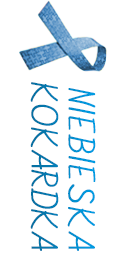            Data wywiadu…………………………KWESTIONARIUSZ WYWIADU Z RODZICAMIDane osobowe dziecka Imię i nazwisko dziecka…………………………………………………………………………Data urodzenia…………………………………………………………………………………..Wiek dziecka…………………………………………………………………………………….Adres …………………………………………………………………………………………… Telefon…………………………………………………………………………………………..Dane o rodzinieRodzina – pełna, niepełna, rozbita ……………………………………………………………..RodzeństwoInni członkowie rodziny we wspólnym gospodarstwie domowym:……………………………………………………………………………………………………………………………………………………………………………………………………………………
Choroby przewlekłe w rodzinie/ niepełnosprawności:……………………………………………………………………………………………………………………………………………………………………………………………………………………Kto i kiedy zauważył pierwsze nieprawidłowości w rozwoju dziecka?…………………………………………………………………………………………………………Jakie?……………………………………………………………………………………………………………………………………………………………………………………………………………………Czy dziecko posiada opinię poradni psychologiczno-pedagogicznej?tak 			nieCzy dziecko posiada orzeczenie o niepełnosprawności?tak                              nieCzy dziecko wcześniej uczęszczało do innej placówki?nietak- jakiej? …………………………………………………………………………………..Rozwój dziecka Okres prenatalny:- przebieg ciąży (która z kolei, samopoczucie matki) …………………………………....……………………………………………………………………………………………………………………………………………………………………………………………………………………………………………………………………………………………………………………………………………………………………………………………..- przebyte choroby, zakażenia, urazy, wypadki, zabiegi chirurgiczne, zażywane leki………………………………………………………………………………………………………………………………………………………………………………………………………………Poród (przebieg, nieprawidłowości)Przedwczesny, o czasie, w którym miesiącu…………………….., lekki, ciężki, krótkotrwały, długotrwały, normalny, pośladkowy, kleszczowy, płód wyciśnięty, cesarskie cięcie, dziecko urodzone w zamartwicy, nieprzytomne przez okres …………….,Pochodzące z konfliktu serologicznego, stosowano wymienne przetaczanie krwi…………, urazy okołoporodowe …………………………………………................................................................………………………………………………………………………………………………………Okres noworodkowy:Waga ………………………Długość……………………Punktacja Apgar …………...Stan dziecka po urodzeniu …………………………………………………………................…………………………………………………………………………………………………Sposób karmienia …………………………………………………………………….............…………………………………………………………………………………………………Okres niemowlęcy, poniemowlęcy i przedszkolny:Rozwój psychomotoryczny- siadanie ………………………………………………………………………………………- chodzenie ……………………………………………………………………………………- ząbkowanie ………………………………………………………………………………….- dominacja ręki (rozwój, stan aktualny) ………………………………………………..........…………………………………………………………………………………………...........Nawyki ………………………………………………………………………………..............…………………………………………………………………………………………………Uwagi ……………………………………………………………………………………………………………………………………………………………………………………………Choroby dziecka- przebyte choroby ………………………………………………………………….- przyjmowane leki ………………………………………………………………….- alergie ……………………………………………………………………………..- urazy czaszki ………………………………………………………………………- wady słuchu ……………………………………………………………………….   czy dziecko używa aparatów słuchowych:   		   tak                nie   Jeśli tak, to od kiedy? ……………………………………………………………..- wady wzroku ………………………………………………………………………   krótkowzroczność                       nadwzroczność                         astygmatyzm   zez                                               niedowidzenie   Od jakiego wieku? ………………………………………………………………….   Czy dziecko używa okularów lub innych pomocy optycznych? ………………….…………………………………………………………………………………………- inne zaburzenia rozwojoweneurologiczne (np. epilepsja)     nie        tak – jakie?, w jakim wieku?………………………………………………………………………………………układu oddechowego 		 nie        tak – jakie?, w jakim wieku?………………………………………………………………………………………choroby narządu ruchu 		 nie        tak – jakie?, w jakim wieku?………………………………………………………………………………………choroby genetyczne                    nie        tak – jakie?, w jakim wieku?………………………………………………………………………………………choroby układu nerwowego nie        tak – jakie?, w jakim wieku?………………………………………………………………………………………przebyte poważne urazy i choroby nie        tak – jakie?, w jakim wieku?………………………………………………………………………………………Czy dziecko korzysta lub korzystało z pomocy specjalistów?     		nie 			tak- jakich?psychologpedagoglogopedarehabilitantterapeuta integracji sensorycznejlekarz: neurolog, kardiolog, psychiatra, inni………………………………………………..………………………………………………………………………………………………Z jakiego powodu?.................................................................................................................Jaki rodzaj i przebieg terapii? ………………………………………………………………………………………………………………………………………………………………W jakim wieku? Jaki okres objęcia opieką? ……………………………………………….………………………………………………………………………………………………KomunikacjaDziecko komunikuje się: - werbalniegaworzenie …………………………...                 pierwsze słowa ……………………….pierwsze zdania ……………………..Czy mowa jest zrozumiała dla rodziców?    		 tak          		 nieCzy mowa jest zrozumiała dla otoczenia?    		 tak          		 nie- niewerbalniePSC			piktogramy			gesty Inne, jakie? ……………………………………………………………………………...............Środowisko rodzinneKto sprawuje opiekę nad dzieckiem podczas nieobecności rodziców?………………………………………………………………………………………………Jak dziecko spędza czas wolny? (zainteresowania, zachowanie) ………………………..………………………………………………………………………………………………………………………………………………………………………………………………SamoobsługaCzy dziecko samodzielnie:zgłasza i załatwia potrzeby fizjologicznetak				nie 			z pomocązjada posiłkitak				nie 			z pomocąubiera się tak				nie 			z pomocąrozbiera siętak				nie 			z pomocąCzy dziecko jest wyręczane we wszystkich pozostałych czynnościach?nie	tak-w jakich?..............................................................………………………………………………………………………………….Charakterystyka dziecka	stosunek do rodziców ……………………………………………………………stosunek do rodzeństwa …………………………………………………………stosunek do kolegów …………………………………………………………….zainteresowania …………………………………………………………………….cechy osobowości dziecka: pogodne, mało pogodne, płaczliwe, śmiałe, nieśmiałe, nadmiernie ruchliwe, mało ruchliwe, lękliwe, odważne, opanowane, zrównoważone, drażliwe, wybuchowe, spokojne, zaczepne, agresywne, szczere, otwarte, skryte, zamknięte w sobie, cierpliwe, systematyczne, niecierpliwe, niesystematyczne, inne …………………………………………………………….………………………………………………………………………………………Inne uwagi o dziecku………………………………………………………………………………………………………………………………………………………………………………………………………………………………………………………………..KLAUZULA INFORMACYJNAZgodnie z art. 13 ust. 1 i ust. 2 ogólnego rozporządzenia o ochronie danych osobowych z dnia                             27 kwietnia 2016 r. (RODO) informuję, iż:Administratorem Państwa danych osobowych są Przedszkola Terapeutyczne Sp. z o. o.,      Al. 1000-lecia 115, 34-400 Nowy Targ. Kontakt do Administratora Danych @: sekretariat.kokardka@gmail.com tel.: 505 090 997.Przetwarzamy wyłącznie dane dotyczące: imion i nazwisk, miejsca zamieszkania, danych kontaktowych, oraz innych, dobrowolnie udostępnionych przez osobę uprawnioną.Przetwarzamy, w ograniczonym zakresie, także szczególne kategorie danych osobowych w rozumieniu art. 9 RODO.Dane osobowe przetwarzane będą:
a) w celu realizacji umów o sprawowanie opieki i edukacji, co związane jest z głównym przedmiotem działalności Przedszkola/Szkoły;
b) w celu kontaktu z rodzicami, opiekunami prawnymi, osobami upoważnionymi do odbioru dzieci.Podstawą przetwarzania jest zawarta z nami umowa lub dobrowolna zgoda, wyrażona przez osobę, której dane dotyczą lub w imieniu której ją wyraziła (art. 6 ust. 1 lit. a, b RODO).Nie przekazujemy danych osobowych poza granice kraju ani do organizacji międzynarodowych.Dane osobowe będą przechowywane przez okres trwania umowy oraz do 3 lat, po jej zakończeniu lub do czasu wystąpienia z wnioskiem o ich usunięcie. Wówczas dane osobowe zostaną trwale usunięte z systemów informatycznych a dane papierowe – zniszczone.Posiadacie Państwo prawo dostępu do treści swoich danych oraz macie prawo do ich sprostowania, usunięcia, ograniczenia przetwarzania, prawo do przenoszenia danych, prawo wniesienia sprzeciwu, prawo do cofnięcia zgody w dowolnym momencie bez wpływu na zgodność z prawem przetwarzania, którego dokonano na podstawie zgody przed jej cofnięciem,Macie prawo wniesienia skargi do organu nadzorczego, gdy uznacie Państwo, iż przetwarzanie przez nas danych osobowych narusza przepisy ogólnego rozporządzenia o ochronie danych osobowych z dnia 27 kwietnia 2016 r.(RODO) lub inne przepisy dotyczące przetwarzania danych osobowych.Przetwarzanie przez nas Państwa danych osobowych jest warunkiem koniecznym do realizacji świadczonych przez nas usług i sprawowania opieki nad dziećmi. Konsekwencją niepodania danych osobowych lub wycofania zgody na ich przetwarzanie przez nas będzie brak możliwości świadczenia usług.Przedszkole/Szkoła nie prowadzi, nie podejmuje zautomatyzowanych decyzji opartych na profilowaniu danych osobowych.					  ……………………………………………………………………………………………………..							         (podpis rodziców/opiekunów prawnych)MatkaOjciecImię i nazwisko - …………………………………………………………………………….Zawód - ……………………………………..Imię i nazwisko - …………………………………………………………………………….Zawód - ……………………………………..ImięWiek